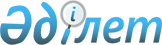 Кентау қалалық мәслихатының 2013 жылғы 20 желтоқсандағы № 133 "2014-2016 жылдарға арналған қалалық бюджет туралы" шешіміне өзгерістер енгізу туралы
					
			Күшін жойған
			
			
		
					Оңтүстік Қазақстан облысы Кентау қалалық мәслихатының 2014 жылғы 27 наурыздағы № 157 шешімі. Оңтүстік Қазақстан облысының Әділет департаментінде 2014 жылғы 22 сәуірде № 2617 болып тіркелді. Қолданылу мерзімінің аяқталуына байланысты күші жойылды - (Оңтүстік Қазақстан облысы Кентау қалалық мәслихатының 2015 жылғы 23 қаңтардағы № 06-13/17 хатымен)      Ескерту. Қолданылу мерзімінің аяқталуына байланысты күші жойылды - (Оңтүстік Қазақстан облысы Кентау қалалық мәслихатының 23.01.2015 № 06-13/17 хатымен).      РҚАО-ның ескертпесі.

      Құжаттың мәтінінде түпнұсқаның пунктуациясы мен орфографиясы сақталған.

      Қазақстан Республикасының 2008 жылғы 4 желтоқсандағы Бюджет кодексінің 106-бабының 4 тармағына және «Қазақстан Республикасындағы жергілікті мемлекеттік басқару және өзін-өзі басқару туралы» Қазақстан Республикасының 2001 жылғы 23 қаңтардағы Заңының 6-бабының 1-тармағының 1) тармақшасына сәйкес, Кентау қалалық мәслихаты ШЕШІМ ҚАБЫЛДАДЫ:



      1. Кентау қалалық мәслихатының 2013 жылғы 20 желтоқсандағы № 133 «2014-2016 жылдарға арналған қалалық бюджет туралы» (Нормативтік құқықтық актілерді мемлекеттік тіркеу тізілімінде 2482 нөмірімен тіркелген, 2014 жылғы 18 қаңтардағы «Кентау шұғыласы» газетінде жарияланған) шешіміне мынадай өзгерістер енгізілсін:



      1 тармақ жаңа редакцияда жазылсын:

      «1. Кентау қаласының 2014-2016 жылдарға арналған қалалық бюджеті тиісінше 1 қосымшаға сәйкес, соның ішінде 2014 жылға мынадай көлемде бекiтiлсiн:

      1) кiрiстер – 8 322 317 мың теңге, оның iшiнде:

      салықтық түсiмдер – 556 141 мың теңге;

      салықтық емес түсiмдер – 14 550 мың теңге;

      негізгі капиталды сатудан түсетін түсімдер – 9 747 мың теңге;

      трансферттер түсiмi – 7 741 879 мың теңге;

      2) шығындар – 8 343 977 мың теңге;

      3) таза бюджеттiк кредиттеу – 294 940 мың теңге:

      бюджеттік кредиттер – 295 556 мың теңге;

      бюджеттік кредиттерді өтеу – 616 мың теңге;

      4) қаржы активтерімен операциялар бойынша сальдо – 0 теңге:

      қаржы активтерін сатып алу – 0 теңге;

      мемлекеттік қаржы активтерін сатудан түсетін түсімдер – 0 теңге;

      5) бюджет тапшылығы (профициті) – -316 600 мың теңге;

      6) бюджет тапшылығын қаржыландыру (профицитін пайдалану) – 316 600 мың теңге:

      қарыздар түсімі – 295 556 мың теңге;

      қарыздарды өтеу – 616 мың теңге;

      бюджет қаражатының пайдаланылатын қалдықтары – 21 660 мың тенге.».



      Аталған шешімнің 1 қосымшасы осы шешімнің 1 қосымшасына сәйкес жаңа редакцияда жазылсын.



      2. Осы шешім 2014 жылдың 1 қаңтарынан бастап қолданысқа енгізіледі.      Қалалық мәслихатының сессия төрағасы       Е.Аринов      Қалалық мәслихат хатшысы                   К.Сырлыбаев

Кентау қалалық мәслихатының

2014 жылдың 27 наурызындағы № 157 шешіміне

1-қосымшаКентау қалалық мәслихатының

2013 жылдың 20 желтоқсанындағы № 133 шешіміне

1-қосымша 2014 жылға арналған қалалық бюджет
					© 2012. Қазақстан Республикасы Әділет министрлігінің «Қазақстан Республикасының Заңнама және құқықтық ақпарат институты» ШЖҚ РМК
				СанатыСанатыСанатыАтауыСомасы, мың теңгеСыныбыСыныбыСыныбыСомасы, мың теңгеIшкi сыныбыIшкi сыныбыСомасы, мың теңге111231. Кірістер 8 322 3171Салықтық түсімдер556 14101Табыс салығы218 4492Жеке табыс салығы218 44903Әлеуметтiк салық164 7751Әлеуметтік салық164 77504Меншiкке салынатын салықтар131 4461Мүлiкке салынатын салықтар46 0443Жер салығы27 7614Көлiк құралдарына салынатын салық57 3815Бірыңғай жер салығы26005Тауарларға, жұмыстарға және қызметтерге салынатын iшкi салықтар27 4842Акциздер3 2923Табиғи және басқа ресурстарды пайдаланғаны үшiн түсетiн түсiмдер12 3624Кәсiпкерлiк және кәсiби қызметтi жүргiзгенi үшiн алынатын алымдар10 6645Ойын бизнесіне салық1 16607Басқа да салықтар4 1431Басқа да салықтар4 14308Заңдық мәнді іс-әрекеттерді жасағаны және (немесе) оған уәкілеттігі бар мемлекеттік органдар немесе лауазымды адамдар құжаттар бергені үшін алынатын міндетті төлемдер9 8441Мемлекеттік баж9 8442Салықтық емес түсiмдер14 55001Мемлекет меншігінен түсетін түсімдер6 5185Мемлекет меншігіндегі мүлікті жалға беруден түсетін кірістер6 51806Басқа да салықтық емес түсiмдер8 0321Басқа да салықтық емес түсiмдер8 0323Негізгі капиталды сатудан түсетін түсімдер9 74703Жердi және материалдық емес активтердi сату9 7471Жерді сату9 7474Трансферттер түсімі7 741 87902Мемлекеттiк басқарудың жоғары тұрған органдарынан түсетiн трансферттер7 741 8792Облыстық бюджеттен түсетiн трансферттер7 741 879Функциональдық топФункциональдық топФункциональдық топФункциональдық топФункциональдық топСомасы, мың теңгеКіші функцияКіші функцияКіші функцияКіші функцияСомасы, мың теңгеБюджеттік бағдарлама әкімшісіБюджеттік бағдарлама әкімшісіБюджеттік бағдарлама әкімшісіСомасы, мың теңгеБағдарламаБағдарламаСомасы, мың теңгеАтауыСомасы, мың теңге2. Шығындар8 343 977 01Жалпы сипаттағы мемлекеттiк қызметтер 243 194 1Мемлекеттiк басқарудың жалпы функцияларын орындайтын өкiлдi, атқарушы және басқа органдар203 576 112Аудан (облыстық маңызы бар қала) мәслихатының аппараты14 105 001Аудан (облыстық маңызы бар қала) мәслихатының қызметін қамтамасыз ету жөніндегі қызметтер14 105 122Аудан (облыстық маңызы бар қала) әкімінің аппараты105 375 001Аудан (облыстық маңызы бар қала) әкімінің қызметін қамтамасыз ету жөніндегі қызметтер71 103 002Ақпараттық жүйелер құру34 272 123Қаладағы аудан, аудандық маңызы бар қала, кент, ауыл, ауылдық округ әкімінің аппараты84 096 001Қаладағы аудан, аудандық маңызы бар қала, кент, ауыл, ауылдық округ әкімінің қызметін қамтамасыз ету жөніндегі қызметтер82 756 022Мемлекеттік органдардың күрделі шығыстары1 340 2Қаржылық қызмет1 701 459Ауданның (облыстық маңызы бар қаланың) экономика және қаржы бөлімі1 701 003Салық салу мақсатында мүлікті бағалауды жүргізу1 170010Жекешелендіру, коммуналдық меншікті басқару, жекешелендіруден кейінгі қызмет және осыған байланысты дауларды реттеу 260011Коммуналдық меншікке түскен мүлікті есепке алу, сақтау, бағалау және сату2719Жалпы сипаттағы өзге де мемлекеттiк қызметтер37 917 459Ауданның (облыстық маңызы бар қаланың) экономика және қаржы бөлімі34 922 001Ауданның (облыстық маңызы бар қаланың) экономикалық саясаттын қалыптастыру мен дамыту, мемлекеттік жоспарлау, бюджеттік атқару және коммуналдық меншігін басқару саласындағы мемлекеттік саясатты іске асыру жөніндегі қызметтер34 922 467Ауданның (облыстық маңызы бар қаланың) құрылыс бөлімі2 995 040Мемлекеттік органдардың объектілерін дамыту2 995 02Қорғаныс18 196 1Әскери мұқтаждар7 785 122Аудан (облыстық маңызы бар қала) әкімінің аппараты7 785 005Жалпыға бірдей әскери міндетті атқару шеңберіндегі іс-шаралар7 7852Төтенше жағдайлар жөнiндегi жұмыстарды ұйымдастыру10 411122Аудан (облыстық маңызы бар қала) әкімінің аппараты10 411006Аудан (облыстық маңызы бар қала) ауқымындағы төтенше жағдайлардың алдын алу және оларды жою10 000007Аудандық (қалалық) ауқымдағы дала өрттерінің, сондай-ақ мемлекеттік өртке қарсы қызмет органдары құрылмаған елдi мекендерде өрттердің алдын алу және оларды сөндіру жөніндегі іс-шаралар41103Қоғамдық тәртіп, қауіпсіздік, құқықтық, сот, қылмыстық-атқару қызметі11 249 9Қоғамдық тәртіп және қауіпсіздік саласындағы өзге де қызметтер11 249 458Ауданның (облыстық маңызы бар қаланың) тұрғын үй-коммуналдық шаруашылығы, жолаушылар көлігі және автомобиль жолдары бөлімі11 249 021Елдi мекендерде жол қозғалысы қауiпсiздiгін қамтамасыз ету11 24904Бiлiм беру4 083 871 1Мектепке дейiнгi тәрбие және оқыту668 266 123Қаладағы аудан, аудандық маңызы бар қала, кент, ауыл, ауылдық округ әкімінің аппараты71 536 004Мектепке дейінгі тәрбие мен оқыту ұйымдарының қызметін қамтамасыз ету33 193 041Мектепке дейінгі білім беру ұйымдарында мемлекеттік білім беру тапсырысын іске асыруға38 343 464Ауданның (облыстық маңызы бар қаланың) білім бөлімі596 730 009Мектепке дейінгі тәрбие мен оқыту ұйымдарының қызметін қамтамасыз ету206 323040Мектепке дейінгі білім беру ұйымдарында мемлекеттік білім беру тапсырысын іске асыруға390 4072Бастауыш, негізгі орта және жалпы орта білім беру2 200 737 123Қаладағы аудан, аудандық маңызы бар қала, кент, ауыл, ауылдық округ әкімінің аппараты6 039 005Ауылдық жерлерде балаларды мектепке дейін тегін алып баруды және кері алып келуді ұйымдастыру6 039 464Ауданның (облыстық маңызы бар қаланың) білім бөлімі2 194 698 003Жалпы білім беру2 100 522 006Балаларға қосымша білім беру 94 176 9Бiлiм беру саласындағы өзге де қызметтер1 214 868464Ауданның (облыстық маңызы бар қаланың) білім бөлімі171 028001Жергілікті деңгейде білім беру саласындағы мемлекеттік саясатты іске асыру жөніндегі қызметтер11 676005Ауданның (областык маңызы бар қаланың) мемлекеттік білім беру мекемелер үшін оқулықтар мен оқу-әдiстемелiк кешендерді сатып алу және жеткізу48 346007Аудандық (қалалалық) ауқымдағы мектеп олимпиадаларын және мектептен тыс іс-шараларды өткiзу686015Жетім баланы (жетім балаларды) және ата-аналарының қамқорынсыз қалған баланы (балаларды) күтіп-ұстауға асыраушыларына ай сайынғы ақшалай қаражат төлемдері27 863067Ведомстволық бағыныстағы мемлекеттік мекемелерінің және ұйымдарының күрделі шығыстары82 457467Ауданның (облыстық маңызы бар қаланың) құрылыс бөлімі1 043 840037Білім беру объектілерін салу және реконструкциялау1 043 84005Денсаулық сақтау90 9Денсаулық сақтау саласындағы өзге де қызметтер90 123Қаладағы аудан, аудандық маңызы бар қала, кент, ауыл, ауылдық округ әкімінің аппараты90 002Шұғыл жағдайларда сырқаты ауыр адамдарды дәрігерлік көмек көрсететін ең жақын денсаулық сақтау ұйымына дейін жеткізуді ұйымдастыру9006Әлеуметтiк көмек және әлеуметтiк қамсыздандыру351 746 2Әлеуметтiк көмек321 384 451Ауданның (облыстық маңызы бар қаланың) жұмыспен қамту және әлеуметтік бағдарламалар бөлімі319 731 002Жұмыспен қамту бағдарламасы31 841 004Ауылдық жерлерде тұратын денсаулық сақтау, білім беру, әлеуметтік қамтамасыз ету, мәдениет, спорт және ветеринар мамандарына отын сатып алуға Қазақстан Республикасының заңнамасына сәйкес әлеуметтік көмек көрсету7 181 005Мемлекеттік атаулы әлеуметтік көмек 3 485006Тұрғын үйге көмек көрсету23 628007Жергiлiктi өкiлеттi органдардың шешiмi бойынша мұқтаж азаматтардың жекелеген топтарына әлеуметтiк көмек35 648010Үйден тәрбиеленіп оқытылатын мүгедек балаларды материалдық қамтамасыз ету1 634014Мұқтаж азаматтарға үйде әлеуметтiк көмек көрсету32 326 01618 жасқа дейінгі балаларға мемлекеттік жәрдемақылар151 326 017Мүгедектерді оңалту жеке бағдарламасына сәйкес, мұқтаж мүгедектерді міндетті гигиеналық құралдармен және ымдау тілі мамандарының қызмет көрсетуін, жеке көмекшілермен қамтамасыз ету32 491 023Жұмыспен қамту орталықтарының қызметін қамтамасыз ету171 464Ауданның (облыстық маңызы бар қаланың) білім бөлімі1 653 008Жергілікті өкілді органдардың шешімі бойынша білім беру ұйымдарының күндізгі оқу нысанында оқитындар мен тәрбиеленушілерді қоғамдық көлікте (таксиден басқа) жеңілдікпен жол жүру түрінде әлеуметтік қолдау 1 653 9Әлеуметтiк көмек және әлеуметтiк қамтамасыз ету салаларындағы өзге де қызметтер30 362 451Ауданның (облыстық маңызы бар қаланың) жұмыспен қамту және әлеуметтік бағдарламалар бөлімі30 362 001Жергілікті деңгейде халық үшін әлеуметтік бағдарламаларды жұмыспен қамтуды қамтамасыз етуді іске асыру саласындағы мемлекеттік саясатты іске асыру жөніндегі қызметтер 28 222 011Жәрдемақыларды және басқа да әлеуметтік төлемдерді есептеу, төлеу мен жеткізу бойынша қызметтерге ақы төлеу1 800021Мемлекеттік органның күрделі шығыстары 34007Тұрғын үй-коммуналдық шаруашылық1 955 681 1Тұрғын үй шаруашылығы1 155 393123Қаладағы аудан, аудандық маңызы бар қала, кент, ауыл, ауылдық округ әкімінің аппараты10 361 027Жұмыспен қамту 2020 жол картасы бойынша қалаларды және ауылдық елді мекендерді дамыту шеңберінде объектілерді жөндеу және абаттандыру10 361 458Ауданның (облыстық маңызы бар қаланың) тұрғын үй-коммуналдық шаруашылығы, жолаушылар көлігі және автомобиль жолдары бөлімі4 771 031Кондоминиум объектісіне техникалық паспорттар дайындау1 372 049Көп пәтерлі тұрғын үйлерде энергетикалық аудит жүргізу3 399 467Ауданның (облыстық маңызы бар қаланың) құрылыс бөлімі1 132 182 003Коммуналдық тұрғын үй қорының тұрғын үйін жобалау, салу және (немесе) сатып алу 326 825 004Инженерлік коммуникациялық инфрақұрылымды жобалау, дамыту, жайластыру және (немесе) сатып алу 805 357 479Ауданның (облыстық маңызы бар қаланың) тұрғын үй инспекциясы бөлімі8 079 001Жергілікті деңгейде тұрғын үй қоры саласындағы мемлекеттік саясатты іске асыру жөніндегі қызметтер7 820 005Мемлекеттік органның күрделі шығыстары259 2Коммуналдық шаруашылық671 764 458Ауданның (облыстық маңызы бар қаланың) тұрғын үй-коммуналдық шаруашылығы, жолаушылар көлігі және автомобиль жолдары бөлімі671 764 029Сумен жабдықтау және су бұру жүйелерін дамыту671 764 3Елді-мекендерді абаттандыру128 524123Қаладағы аудан, аудандық маңызы бар қала, кент, ауыл, ауылдық округ әкімінің аппараты15 881 008Елді мекендердегі көшелерді жарықтандыру3 587 009Елді мекендердің санитариясын қамтамасыз ету3 290 010Жерлеу орындарын ұстау және туыстары жоқ адамдарды жерлеу2 892 011Елді мекендерді абаттандыру мен көгалдандыру6 112 458Ауданның (облыстық маңызы бар қаланың) тұрғын үй-коммуналдық шаруашылығы, жолаушылар көлігі және автомобиль жолдары бөлімі107 043 015Елдi мекендердегі көшелердi жарықтандыру35 000016Елдi мекендердiң санитариясын қамтамасыз ету30 000017Жерлеу орындарын ұстау және туыстары жоқ адамдарды жерлеу1 324018Елдi мекендердi абаттандыру және көгалдандыру40 719467Ауданның (облыстық маңызы бар қаланың) құрылыс бөлімі5 600007Қаланы және елді мекендерді абаттандыруды дамыту5 60008Мәдениет, спорт, туризм және ақпараттық кеңістiк385 769 1Мәдениет саласындағы қызмет178 919 455Ауданның (облыстық маңызы бар қаланың) мәдениет және тілдерді дамыту бөлімі33 438 003Мәдени-демалыс жұмысын қолдау33 438467Ауданның (облыстық маңызы бар қаланың) құрылыс бөлімі145 481011Мәдениет объектілерін дамыту145 4812Спорт141 828 465Ауданның (облыстық маңызы бар қаланың) Дене шынықтыру және спорт бөлімі86 507 001Жергілікті деңгейде дене шынықтыру және спорт саласындағы мемлекеттік саясатты іске асыру жөніндегі қызметтер6 696005Ұлттық және бұқаралық спорт түрлерін дамыту73 131 006Аудандық (облыстық маңызы бар қалалық) деңгейде спорттық жарыстар өткiзу1 304007Әртүрлi спорт түрлерi бойынша аудан (облыстық маңызы бар қала) құрама командаларының мүшелерiн дайындау және олардың облыстық спорт жарыстарына қатысуы4 012032Ведомстволық бағыныстағы мемлекеттік мекемелерінің және ұйымдарының күрделі шығыстары1 364467Ауданның (облыстық маңызы бар қаланың) құрылыс бөлімі55 321008Cпорт объектілерін дамыту 55 3213Ақпараттық кеңiстiк41 691 455Ауданның (облыстық маңызы бар қаланың) мәдениет және тілдерді дамыту бөлімі32 767 006Аудандық (қалалық) кiтапханалардың жұмыс iстеуi27 156007Мемлекеттік тілді және Қазақстан халықтарының басқа да тілдерін дамыту5 611456Ауданның (облыстық маңызы бар қаланың) ішкі саясат бөлімі8 924 002Газеттер мен журналдар арқылы мемлекеттік ақпараттық саясат жүргізу жөніндегі қызметтер4 680 005Телерадио хабарларын тарату арқылы мемлекеттік ақпараттық саясатты жүргізу жөніндегі қызметтер4 244 9Мәдениет, спорт, туризм және ақпараттық кеңiстiктi ұйымдастыру жөнiндегi өзге де қызметтер23 331 455Ауданның (облыстық маңызы бар қаланың) мәдениет және тілдерді дамыту бөлімі8 018 001Жергілікті деңгейде тілдерді және мәдениетті дамыту саласындағы мемлекеттік саясатты іске асыру жөніндегі қызметтер8 018 456Ауданның (облыстық маңызы бар қаланың) ішкі саясат бөлімі15 313 001Жергiлiктi деңгейде ақпарат, мемлекеттiлiктi нығайту және азаматтардың әлеуметтiк сенiмдiлiгiн қалыптастыру саласында мемлекеттiк саясатты iске асыру жөнiндегi қызметтер9 167 003Жастар саясаты саласында іс-шараларды іске асыру5 563006Мемлекеттік органның күрделі шығыстары240032Ведомстволық бағыныстағы мемлекеттік мекемелерінің және ұйымдарының күрделі шығыстары34309Отын-энергетикалық кешенi және жер қойнауын пайдалану134 0789Отын-энергетика кешені және жер қойнауын пайдалану саласындағы өзге де қызметтер134 078458Ауданның (облыстық маңызы бар қаланың) тұрғын үй-коммуналдық шаруашылығы, жолаушылар көлігі және автомобиль жолдары бөлімі134 078019Жылу-энергетикалық жүйені дамыту134 07810Ауыл, су, орман, балық шаруашылығы, ерекше қорғалатын табиғи аумақтар, қоршаған ортаны және жануарлар дүниесін қорғау, жер қатынастары54 853 1Ауыл шаруашылығы37 354 467Ауданның (облыстық маңызы бар қаланың) құрылыс бөлімі185 010Ауыл шаруашылығы объектілерін дамыту185 473Ауданның (облыстық маңызы бар қаланың) ветеринария бөлімі21 371 001Жергілікті деңгейде ветеринария саласындағы мемлекеттік саясатты іске асыру жөніндегі қызметтер8 973 003Мемлекеттік органның күрделі шығыстары 300 005Мал көмінділерінің (биотермиялық шұңқырлардың) жұмыс істеуін қамтамасыз ету1034006Ауру жануарларды санитарлық союды ұйымдастыру997 007Қаңғыбас иттер мен мысықтарды аулауды және жоюды ұйымдастыру2100008Алып қойылатын және жойылатын ауру жануарлардың, жануарлардан алынатын өнімдер мен шикізаттың құнын иелеріне өтеу2 729 009Жануарлардың энзоотиялық аурулары бойынша ветеринариялық іс-шараларды жүргізу5 238 477Ауданның (облыстық маңызы бар қаланың) ауыл шаруашылығы мен жер қатынастары бөлімі15 798 001Жергілікті деңгейде ауыл шаруашылығы және жер қатынастары саласындағы мемлекеттік саясатты іске асыру жөніндегі қызметтер15 099 099Мамандардың әлеуметтік көмек көрсетуі жөніндегі шараларды іске асыру699 9Ауыл, су, орман, балық шаруашылығы, қоршаған ортаны қорғау және жер қатынастары саласындағы басқа да қызметтер17 499 473Ауданның (облыстық маңызы бар қаланың) ветеринария бөлімі17 499 011Эпизоотияға қарсы іс-шаралар жүргізу17 499 11Өнеркәсіп, сәулет, қала құрылысы және құрылыс қызметі18 293 2Сәулет, қала құрылысы және құрылыс қызметі18 293 467Ауданның (облыстық маңызы бар қаланың) құрылыс бөлімі10 654 001Жергілікті деңгейде құрылыс саласындағы мемлекеттік саясатты іске асыру жөніндегі қызметтер10 204 017Мемлекеттік органның күрделі шығыстары450 468Ауданның (облыстық маңызы бар қаланың) сәулет және қала құрылысы бөлімі7 639 001Жергілікті деңгейде сәулет және қала құрылысы саласындағы мемлекеттік саясатты іске асыру жөніндегі қызметтер7 639 12Көлiк және коммуникация10 339 1Автомобиль көлiгi10 339 123Қаладағы аудан, аудандық маңызы бар қала, кент, ауыл, ауылдық округ әкімінің аппараты10 339 013Аудандық маңызы бар қалаларда, кенттерде, ауылдарда, ауылдық округтерде автомобиль жолдарының жұмыс істеуін қамтамасыз ету10 339 13Басқалар1 073 545 3Кәсiпкерлiк қызметтi қолдау және бәсекелестікті қорғау11 674 469Ауданның (облыстық маңызы бар қаланың) кәсіпкерлік бөлімі11 674 001Жергілікті деңгейде кәсіпкерлік пен өнеркәсіпті дамыту саласындағы мемлекеттік саясатты іске асыру жөніндегі қызметтер11 674 9Басқалар1 061 871 123Қаладағы аудан, аудандық маңызы бар қала, кент, ауыл, ауылдық округ әкімінің аппараты24 490040«Өңірлерді дамыту» Бағдарламасы шеңберінде өңірлерді экономикалық дамытуға жәрдемдесу бойынша шараларды іске асыру24 490458Ауданның (облыстық маңызы бар қаланың) тұрғын үй-коммуналдық шаруашылығы, жолаушылар көлігі және автомобиль жолдары бөлімі529 692 001Жергілікті деңгейде тұрғын үй-коммуналдық шаруашылығы, жолаушылар көлігі және автомобиль жолдары саласындағы мемлекеттік саясатты іске асыру жөніндегі қызметтер30 168 013Мемлекеттік органның күрделі шығыстары750 085Моноқалаларды дамытудың 2012 - 2020 жылдарға арналған бағдарламасы шеңберінде бюджеттік инвестициялық жобаларды іске асыру498 774 459Ауданның (облыстық маңызы бар қаланың) экономика және қаржы бөлімі7 689012Ауданның (облыстық маңызы бар қаланың) жергілікті атқарушы органының резерві 7 689467Ауданның (облыстық маңызы бар қаланың) құрылыс бөлімі500 000085Моноқалаларды дамытудың 2012 - 2020 жылдарға арналған бағдарламасы шеңберінде бюджеттік инвестициялық жобаларды іске асыру500 00014Борышқа қызмет көрсету11Борышқа қызмет көрсету1459Ауданның (облыстық маңызы бар қаланың) экономика және қаржы бөлімі1021Жергілікті атқарушы органдардың облыстық бюджеттен қарыздар бойынша сыйақылар мен өзге де төлемдерді төлеу бойынша борышына қызмет көрсету 115Трансферттер3 072 1Трансферттер3 072 459Ауданның (облыстық маңызы бар қаланың) экономика және қаржы бөлімі3 072 006Нысаналы пайдаланылмаған (толық пайдаланылмаған) трансферттерді қайтару3 072 3. Таза бюджеттік кредиттеу294 940 Функциональдық топФункциональдық топФункциональдық топФункциональдық топФункциональдық топСомасы, мың теңгеКіші функцияКіші функцияКіші функцияКіші функцияСомасы, мың теңгеБюджеттік бағдарлама әкімшісіБюджеттік бағдарлама әкімшісіБюджеттік бағдарлама әкімшісіСомасы, мың теңгеБағдарламаБағдарламаСомасы, мың теңгеАтауыАтауыСомасы, мың теңгеБюджеттік кредиттер295 55610Ауыл, су, орман, балық шаруашылығы, ерекше қорғалатын табиғи аумақтар, қоршаған ортаны және жануарлар дүниесін қорғау, жер қатынастары5 556 1Ауыл шаруашылығы5 556 477Ауданның (облыстық маңызы бар қаланың) ауыл шаруашылығы мен жер қатынастары бөлімі5 556 004Мамандарды әлеуметтік қолдау шараларын іске асыруға берілетін бюджеттік кредиттер5 556 13Басқалар290 000 9Басқалар290 000 469Ауданның (облыстық маңызы бар қаланың) кәсіпкерлік бөлімі290 000 008Моноқалалардағы кәсіпкерлікті дамытуға жәрдемдесуге кредит беру 290 000 СанатыСанатыСанатыАтауыСомасы, мың теңгеСыныбыСыныбыСыныбыСыныбыСомасы, мың теңгеІшкі сыныбыІшкі сыныбыІшкі сыныбыСомасы, мың теңгеЕрекшелігіЕрекшелігіСомасы, мың теңгеБюджеттік кредиттерді өтеу616 5Бюджеттік кредиттерді өтеу616 01Бюджеттік кредиттерді өтеу616 1Мемлекеттік бюджеттен берілген бюджеттік кредиттерді өтеу616 13Жеке тұлғаларға жергілікті бюджеттен берілген бюджеттік кредиттерді өтеу616 4. Қаржы активтерімен операциялар бойынша сальдо0Функциональдық топФункциональдық топФункциональдық топФункциональдық топФункциональдық топСомасы, мың теңгеКіші функцияКіші функцияКіші функцияКіші функцияСомасы, мың теңгеБюджеттік бағдарлама әкімшісіБюджеттік бағдарлама әкімшісіБюджеттік бағдарлама әкімшісіСомасы, мың теңгеБағдарламаБағдарламаСомасы, мың теңгеАтауыСомасы, мың теңгеҚаржы активтерін сатып алу013Басқалар09Басқалар0458Ауданның (облыстық маңызы бар қаланың) тұрғын үй-коммуналдық шаруашылығы, жолаушылар көлігі және автомобиль жолдары бөлімі0065Заңды тұлғалардың жарғылық капиталын қалыптастыру немесе ұлғайту0Мемлекеттің қаржы активтерін сатудан түсетін түсімдер05. Бюджеттің тапшылығы (профициті)-316 6006. Бюджет тапшылығын қаржыландыру (профицитін пайдалану)316 600СанатыСанатыСанатыСанатыАтауыСомасы, мың теңгеСыныбыСыныбыСыныбыСыныбыСомасы, мың теңгеІшкі сыныбыІшкі сыныбыІшкі сыныбыСомасы, мың теңгеЕрекшелігіЕрекшелігіСомасы, мың теңгеҚарыздар түсімі295 5567Қарыздар түсімі295 55601Мемлекеттік ішкі қарыздар 295 5562Қарыз алу келісім-шарттары295 55603Ауданның (облыстық маңызы бар қаланың) жергілікті атқарушы органы алатын қарыздар295 556Функциональдық топФункциональдық топФункциональдық топФункциональдық топФункциональдық топСомасы, мың теңгеКіші функцияКіші функцияКіші функцияКіші функцияСомасы, мың теңгеБюджеттік бағдарлама әкімшісіБюджеттік бағдарлама әкімшісіБюджеттік бағдарлама әкімшісіСомасы, мың теңгеБағдарламаБағдарламаСомасы, мың теңгеАтауыСомасы, мың теңгеҚарыздарды өтеу61616Қарыздарды өтеу6161Қарыздарды өтеу616459Ауданның (облыстық маңызы бар қаланың) экономика және қаржы бөлімі616005Жергілікті атқарушы органның жоғары тұрған бюджет алдындағы борышын өтеу616Бюджет қаражатының пайдаланылатын қалдықтары 21 660